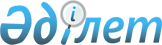 О внесении изменений и дополнения в постановление акимата города Сарани от 29 марта 2012 года N 11/02 "Об организации молодежной практики в городе Сарани"
					
			Утративший силу
			
			
		
					Постановление акимата города Сарани Карагандинской области от 14 июня 2012 года N 21/15. Зарегистрировано Управлением юстиции города Сарани Карагандинской области 29 июня 2012 года N 8-7-139. Утратило силу постановлением акимата города Сарани Карагандинской области от 26 сентября 2013 года № 36/12      Сноска. Утратило силу постановлением акимата города Сарани Карагандинской области от 26.09.2013 № 36/12.

      В соответствии с постановлением Правительства Республики Казахстан от 30 марта 2012 года N 378 "О внесении изменений и дополнений в некоторые решения Правительства Республики Казахстан", Законом Республики Казахстан от 24 марта 1998 года "О нормативных правовых актах" и руководствуясь статьями 31, 37 Закона Республики Казахстан от 23 января 2001 года "О местном государственном управлении и самоуправлении в Республике Казахстан", акимат города Сарани ПОСТАНОВЛЯЕТ:



      1. Внести в постановление акимата города Сарани от 29 марта 2012 года N 11/02 "Об организации молодежной практики в городе Сарани" (зарегистрировано в Реестре государственной регистрации нормативных правовых актов за N 8-7-134, опубликовано в рекламно - информационном еженедельнике "Спутник" за 26 апреля 2012 года N 17), следующие изменения и дополнение:



      1) пункт 1 исключить;



      2) в подпункте 2) пункта 2 слова "согласно перечню" исключить;



      3) в подпункте 3) пункта 2 после слов "за счет средств государственного бюджета" дополнить словами "в размере 26 000 тенге".



      2. Контроль за исполнением настоящего постановления возложить на заместителя акима города Сарани Бедельбаеву Гульмиру Сериковну.



      3. Настоящее постановление вводится в действие со дня его первого официального опубликования.      Исполняющий обязанности

      акима города Сарани                        М. Кожухов
					© 2012. РГП на ПХВ «Институт законодательства и правовой информации Республики Казахстан» Министерства юстиции Республики Казахстан
				